Soubor rozpočtových opatření č. 56-61ObsahNávrhy změn schváleného rozpočtu na rok 2021 překládané orgánům města.Důvodová zprávaRozpočtové opatření č. 56 - Dotace ZS-A - Udržitelnost pro muzea II.Na účet města byly uvolněny účelové finanční prostředky z kapitoly Ministerstva kultury ve výši 1.003.281 Kč, které jsou určeny pro příspěvkovou organizaci Zámek Slavkov-Austerlitz z "Programu udržitelnosti pro muzea II. pro rok 2021" ke zmírnění negativních dopadů spojených s opatřením v boji proti pandemii nemoci Covid-19.Jedná se o průtokovou dotaci pro příspěvkovou organizaci Zámek Slavkov-Austerlitz.Rozpočtové opatření č. 57 - Konsolidace - úprava položek rozpočtuNa červnovém zasedání zastupitelstva města byly do rozpočtu města zavedeny rozpočtovým opatřením odhady vkladů pro DSO Dr. Kounice. Na svém 3. sněmu delegátů 10. 8. 2021 byl schválen rozpočet DSO Dr. Kounice. V rámci konsolidace mezi obcemi a jimi zřízenými právnickými osobami budou tímto rozpočtovým opatřením upřesněny částky vkladů v rozpočtu města a současně upravena položka mimořádného vkladu tak, aby odpovídaly schválenému rozpočtu DSO Dr. Kounice.Dále dojde k změně položky u mimořádného vkladu z 5331 (neinvestiční příspěvek) na 6349 (investiční příspěvek).O rozdíl z konsolidace bude navýšena položka OVV - Nespecifikované rezervy.Rozpočtové opatření č. 58 - Dotace IROP - Zámecký parkNa základě schválené Žádosti o platbu k dotaci Zámecký park IROP byly prostřednictvím Ministerstva pro místní rozvoj proplaceny způsobilé výdaje dotace ve výši 4 989 424,07 Kč. Tato dotace byla městem předfinancována a z tohoto důvodu bude o tuto částku navýšena položka rozpočtu OVV - Nespecifikované rezervy.I. Zastupitelstvo města schvalujerozpočtová opatření v předloženém znění:II. Zastupitelstvo města bere na vědomírozpočtová opatření č. 50-56.Rozpočtové opatření č. 59Důvodová zprávaRozpočtové opatření č. 59 - Radar úsekového měření VelešoviceNa akci Radar úsekového měření Velešovice proběhla veřejná zakázka ve zjednodušeném podlimitním řízení, kdy vysoutěžená cena činí 5.323.419 Kč vč. 21% DPH. V průběhu projekčních prací a projednávání s dotčenými orgány vyvstala podmínka instalace svodidel v celkové délce 320 m, z důvodu vybudovaní pevné překážky v blízkosti komunikace. Svodidla jsou tak nově součástí dodávky. Samotný systém úsekového měření je řešen jako tzv. "ostrovní" z důvodu, že se obci Velešovice nepodařilo zajistit přivedení napájení přes pozemky soukromých vlastníků.Ve schváleném rozpočtu města je na položce UMR - Radar úsekového měření Velešovice alokována částka 3.200.000 Kč. Navýšení celkové ceny o 2,2 mil. Kč bude řešeno snížením položky OVV - Nespecifikované rezervy.I. Zastupitelstvo města schvalujerozpočtové opatření v předloženém znění:Rozpočtové opatření č. 60ObsahNávrhy změn schváleného rozpočtu na rok 2021 překládané orgánům města.Důvodová zprávaRozpočtové opatření č. 60 - Kamery ul. Malinovského, TyršovaVe schváleném rozpočtu města je položka MěP - Kamery ve výši 292.000 Kč na pořízení kamer ve městě. Po předložení cenových nabídek dodavatele bude tato částka stačit na pokrytí pořízení 3 ks kamer (včetně položení kabelů, materiálu a práce) na autobusovém nádraží.Realizace umístění dalších 3 ks kamer (včetně kabelů, materiálů a práce) na monitorování ulic Tyršova, Malinovského a křižovatky Malinovského-Jiráskova představuje investici dalších 250.000 Kč vč. DPH. Tato lokalita byla vybrána z bezpečnostního hlediska, jelikož se v blízkosti nacházejí školská zařízení, poliklinika, lékárna a budova dobrovolných hasičů. Kamery budou umístěny na sloupu veřejného osvětlení u polikliniky, tak aby zabíraly křižovatku Tyršova-Malinovského a dále ulici Malinovského směrem k MŠ Zvídálek a křižovatce Malinovského-Jiráskova. Dodavatelem bude firma JIMI CZ, a. s., která prováděla kamerové zkoušky. Výše uvedenou cenu městu dodavatel garantuje do konce tohoto roku. V důsledku růstu cen materiálů by byla realizace v příštím roce dražší.Financování této akce bude realizováno snížením položky OVV - Nespecifikované rezervy.I. Zastupitelstvo města schvalujerozpočtové opatření v předloženém znění:Rozpočtové opatření č. 61Důvodová zprávaRozpočtové opatření č. 61 - Oprava povrchu ul. NádražníVe schváleném rozpočtu města je položka IR - Oprava povrchu komunikace ul. Nádražní ve výši 2.000.000 Kč. Jedná se o opravu povrchu vozovky ulice Nádražní v části od ulice ČSA po přestupní uzel. Práce měly spočívat v odfrézování povrchu, jeho sjednocení a položení asfaltového krytu. Po oslovení odborných silničních společností, které nyní pracují na rekonstrukcích komunikací v našem městě bylo sděleno, že odfrézování je problematické vzhledem ke stávající skladbě komunikace, která je provedena zpevněním kamenného štětu asfaltovou emulzí, kterou nelze jednoduše odfrézovat, ale musí se odtěžit. Tím se dostaneme na větší mocnost opravovaných vrstev. Další variantou je položit na stávající povrch nový asfaltobetonový povrch, ale za současného zvýšení silničních obrubníků a přilehlého kamenného chodníku. Současně by se stávající kamenný chodník provedl s novým povrchem z betonové dlažby. Náklady na práce jsou odhadnuty na cca 2.700.000 Kč.Částku 700.000 Kč, která není ve schváleném rozpočtu navrhujeme pokrýt čerpáním Fondu dopravní infrastruktury, který byl pro tyto účely zřízen. Stav Fondu dopravní infrastruktury k 30. 9. 2021 je 2.202 tis. Kč. I. Zastupitelstvo města schvalujerozpočtové opatření v předloženém znění:II. Zastupitelstvo města schvaluječerpání Fondu dopravní infrastruktury ve výši 700.000 Kč. Datum vyvěšení: 21. 10. 2021					Datum snětí: 31. 3. 2022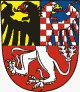 Č. RO.ORJ§Pol.ORGÚZTextPříjmy (Kč)Výdaje (Kč)5632411634070FO - Dotace ZS-A - Udržitelnosti pro muzea II.1 003 3005632331553361302034070FO - Průtoková dotace - ZS-A - Udržitelnosti pro muzea II.1 003 300Položka rozpočtuStávající stavNový stavRozdílFO - Mimořádný vklad - svazková škola1 900 0001 898 0002 000FO - Vstupní a členský vklad  - svazková škola350 000325 00025 000Č. náv. ROORJ§Pol.ORGÚZTextPříjmy (Kč)Výdaje (Kč)573631135331582FO - Mimořádný vklad - svazková škola-1 900 000573631136349582FO - Mimořádný vklad - svazková škola1 898 000573631135331582FO - Vstupní a členský vklad - svazková škola-25 000577164095901OVV - Nespecifikované rezervy27 000Č. náv. ROORJ§Pol.ORGÚZTextPříjmy (Kč)Výdaje (Kč)58414216530107517969IR - Dotace IROP - Zámecký park4 989 400587164095901OVV - Nespecifikované rezervy 4 989 400Č. náv. ROČ. ROORJ§Pol.ORGÚZTextPříjmy (Kč)Výdaje (Kč)57573631135331582FO - Mimořádný vklad - svazková škola-1 900 00057573631136349582FO - Mimořádný vklad - svazková škola1 898 00057573631135331582FO - Vstupní a členský vklad - svazková škola-25 00057577164095901OVV - Nespecifikované rezervy27 0005858414216530107517969IR - Dotace IROP - Zámecký park4 989 40058587164095901OVV - Nespecifikované rezervy4 989 400Č. náv. ROORJ§Pol.ORGÚZTextPříjmy (Kč)Výdaje (Kč)5964617161216122IR - Radar úsekového měření Velešovice2 200 000597164095901OVV - Nespecifikované rezervy -2 200 000Č. náv. ROČ. ROORJ§Pol.ORGÚZTextPříjmy (Kč)Výdaje (Kč)595964617161216122IR - Radar úsekového měření Velešovice2 200 00059597164095901OVV - Nespecifikované rezervy -2 200 000Č. náv. ROORJ§Pol.ORGÚZTextPříjmy (Kč)Výdaje (Kč)609053116122612290MěP - Kamery250 000607164095901OVV - Nespecifikované rezervy-250 000Č. náv. ROČ. ROORJ§Pol.ORGÚZTextPříjmy (Kč)Výdaje (Kč)60609053116122612290MěP - Kamery250 00060607164095901OVV - Nespecifikované rezervy-250 000Č. náv. ROORJ§Pol.ORGÚZTextPříjmy (Kč)Výdaje (Kč)614122125171551IR - Oprava povrchu komunikace ul. Nádražní700 00061368115FO - Čerpání Fondu dopravní infrastruktury700 000Č. náv. ROČ. ROORJ§Pol.ORGÚZTextPříjmy (Kč)Výdaje (Kč)61614122125171551IR - Oprava povrchu komunikace ul. Nádražní700 0006161368115FO - Čerpání Fondu dopravní infrastruktury700 000